2018 Cobb/Paulding Regional Science & Engineering Fair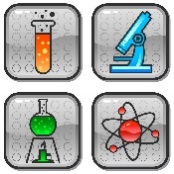 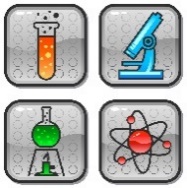 Registration and Application InstructionsDear Student,As a private, charter, or home-school student, we congratulate you on advancing to the Cobb-Paulding Regional Science Fair. In order to compete in this year’s Regional Science Fair please complete each of the following tasks:1.) You must register on-line for the fair by going to https://www.populy.io/register/LRlcwv and completing the on-line registration form. In order to do so, you will need to know the title of your project, a parent/guardian’s e-mail, your science teacher’s e-mail, and a few details about your project.  If needed, seek the help of your science teacher in order to complete the form. The deadline for on-line registration is Monday January 29th, 2018.2.) In addition, you must submit the appropriate forms for your project found at http://www.georgiacenter.uga.edu/sites/default/files/gsef-2018-required-forms-approvals.pdf These forms should be completed before the start of your research. Photocopies of all required research forms must be submitted prior to the fair. 

Please keep the originals in your possession. You will also need to bring an additional set of photocopies of these forms to RSEF to keep in a 3-ring binder at your exhibit.Forms must be e-mailed or received in the Cobb County Central Office by Monday January 29th.  Paper Submission OptionForms must be stapled in the order below. No paper clips please. Send copies only – keep your originals Electronic Submission Option Forms must be in an e-folder (may need to be zipped). Title your folder LastName-FirstName-COBB. Example: Cali-Christian-COBB. For teams, use team captain name. Each form within the folder must be an individual pdf and titled by item and student last name: Example: Form-1C-Cali Order of Items: Every Project will Require: Official Abstract Form 1 Checklist for Adult Sponsor 1A: Student Checklist, Research Plan/Project Summary  1B: Approval Form OverSpecific types of projects will require additional forms including any project that involves: Animal researchHuman subjectsHazardous chemicals or biological agentsMicroorganisms, blood, bodily fluids, tissues, rDNAResearch done at an institution other than home or schoolIf your project involves any of these topics refer to the ISEF Rules Wizard  or our Science Fair Forms Instructional Video to see which additional forms your project needs. These may include one or more of the following: 1C: Regulated Research Setting2: Qualified Scientist  3: Risk Assessment  4: Human Participants and Informed Consent Statement that survey or instrument was legally obtained (no specific form for this). 5A/5B: Vertebrate Animals   6A: Hazardous Biological Agents 6B: Human/Animal Tissue  Form 7: Continuation/ Research Progression ProjectLog Book (not required but strongly recommended) Research Paper (not required but your school may require this).     Please note that, with respect to the rules and safety regulations, appropriate certification should have been prepared and required approval obtained before the research began. In addition, while not required, most of our top projects include a detailed log book that provides documentation of prolonged work. A confirmation/information email for each participating student will be sent to the e-mail addresses listed (student and parent) on the application by Friday February 2nd.  It will include the details and directions for the science fair.  Please mail or e-mail your completed forms and payment to the following address: Christian Cali, Science Supervisor 514 Glover Street,  Marietta, Ga 30060 christian.cali@cobbk12.org Thank you for your hard work in planning and presenting this research project.   We look forward to seeing you on February 10th.     